АДМИНИСТРАЦИЯ 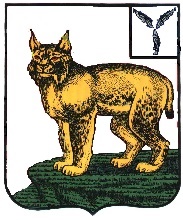 ТУРКОВСКОГО МУНИЦИПАЛЬНОГО РАЙОНАСАРАТОВСКОЙ ОБЛАСТИПОСТАНОВЛЕНИЕОт 03.09.2019 г. № 1580О внесении изменения в постановление администрации Турковского муниципального района от 26 декабря 2018 года № 1302На основании Устава Турковского муниципального района администрация Турковского муниципального района ПОСТАНОВЛЯЕТ: 1. Внести в постановление администрации Турковского муниципального района от 26 декабря 2018 года № 1302 «О создании административной комиссии Турковского муниципального района» изменение, изложив приложение №1 в новой редакции согласно приложению.2. Настоящее постановление вступает в силу со дня его подписания.Глава администрации муниципального района 						А.В. НикитинПриложение к постановлениюадминистрации муниципальногорайона от 03.09.2019 г. № 1580«Приложение № 1 к постановлениюадминистрации муниципальногорайона от 26 декабря 2018 года № 1302Составадминистративной комиссии Турковского муниципального районаОрлова О.Н.- руководитель аппарата администрации муниципального района, председатель комиссии; Тарасов А. В. - начальник управления строительства, ЖКХ, ГО и ЧС администрации муниципального района, заместитель председателя комиссии;Беляков А.В.- консультант по правовым вопросам администрации Турковского муниципального района, секретарь комиссии;Члены комиссии:Члены комиссии:Белякова О. А.- начальник управления по организационной и кадровой работе администрации муниципального района;Федотов С.А.- заместитель начальника отделения полиции в составе МО МВД РФ «Аркадакский» (по согласованию).».